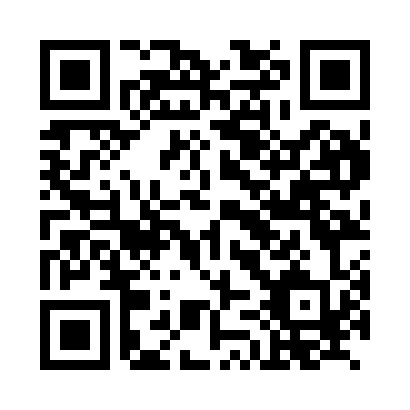 Prayer times for Altenbaindt, GermanyWed 1 May 2024 - Fri 31 May 2024High Latitude Method: Angle Based RulePrayer Calculation Method: Muslim World LeagueAsar Calculation Method: ShafiPrayer times provided by https://www.salahtimes.comDateDayFajrSunriseDhuhrAsrMaghribIsha1Wed3:465:581:155:158:3310:362Thu3:435:561:155:168:3410:383Fri3:415:551:155:168:3610:414Sat3:385:531:155:178:3710:435Sun3:355:511:155:178:3910:466Mon3:325:501:155:188:4010:487Tue3:295:481:145:188:4110:508Wed3:275:471:145:198:4310:539Thu3:245:451:145:198:4410:5510Fri3:215:441:145:208:4610:5811Sat3:185:421:145:208:4711:0112Sun3:155:411:145:218:4811:0313Mon3:135:401:145:218:5011:0614Tue3:105:381:145:228:5111:0815Wed3:075:371:145:228:5211:1116Thu3:045:361:145:238:5411:1317Fri3:015:341:145:238:5511:1618Sat2:585:331:145:248:5611:1919Sun2:585:321:145:248:5711:2120Mon2:575:311:155:258:5911:2421Tue2:575:301:155:259:0011:2422Wed2:565:291:155:269:0111:2523Thu2:565:281:155:269:0211:2624Fri2:565:271:155:279:0311:2625Sat2:555:261:155:279:0511:2726Sun2:555:251:155:279:0611:2727Mon2:555:241:155:289:0711:2828Tue2:555:231:155:289:0811:2829Wed2:545:221:155:299:0911:2930Thu2:545:221:165:299:1011:2931Fri2:545:211:165:309:1111:30